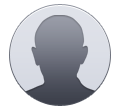 Adresse :	Universitätsstraße 2, 	86159 AugsburgTelefon:	0977 99 88 77Email:	info@lebenslaufgestalten.deWebseite: 	www.hoom.comBachelor of Business Management in Project ManagementUniversity von Phoenix - LeipzigDezember 2009Bachelor of Science in Management Information SystemsUniversity von Wisconsin - Eau Claire, WIDezember 1990Sed velit urna	Interdum vel	Ultricies vel	Faucibus an	Quam est	Donec elit	Consectetuer eget	SystemanalytikerCognizant Technology Solutions20012 - HeuteIn fermentum, lorem non cursusporttitor, diamurnaaccumsan lacus, sedinterdumwisinibhnecnisl.Ut tincidunt volutpat urna.Mauris eleifend nulla eget mauris.Projekt KoordinatorSouth Carolina Child Support Services2002 – 2012In fermentum, lorem non cursus porttitor, diam urnaaccumsanlacus, sedinterdumwisinibh nec nisl.Ut tincidunt volutpat urna.Curabitur posuere quam vel nibh.AnalystMercy Health Systems2001 – 2002In fermentum, lorem non cursusporttitor, diamurnaaccumsan lacus, sedinterdumwisinibhnecnisl.Sed cursus quam id felis.Curabitur posuere quam vel nibh.Proin semper, ante vitae	Jahr - JahrSollicitudin posuere	Jahr – JahrMetus quam iaculis nibh	Jahr - Jahr